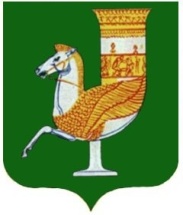 П О С Т А Н О В Л Е Н И ЕАДМИНИСТРАЦИИ   МУНИЦИПАЛЬНОГО  ОБРАЗОВАНИЯ «КРАСНОГВАРДЕЙСКОЕ СЕЛЬСКОЕ ПОСЕЛЕНИЕ»от 25.01.2023 г. № 22с. Красногвардейское  	В целях установления единого порядка содержания территории и осуществления мероприятий по благоустройству, повышения ответственности физических и юридических лиц за соблюдением чистоты и порядка, руководствуясь Федеральным законом от 06.10.2003г. № 131-ФЗ «Об общих принципах организации местного самоуправления в Российской Федерации», Федеральным законом от 10 января 2002 № 7-ФЗ «Об охране окружающей среды», Федеральным законом от 24 июня 1998 г. № 89- ФЗ «Об отходах производства и потребления», Уставом муниципального образования МО «Красногвардейское сельское поселение» ПОСТАНОВЛЯЮ:   1. Утвердить муниципальную программу «Благоустройство и развитие территории муниципального образования «Красногвардейское сельское поселение» на 2023 год и плановый период 2024 и 2025 годы согласно приложению.   2. Признать утратившим силу постановление администрации муниципального образования «Красногвардейское сельское поселение» № 31 от 16.03.2023 года «Об утверждении муниципальной программы «Благоустройство и развитие территории муниципального образования «Красногвардейское сельское поселение» на 2022 год и плановый период 2023 и 2024 годы».   3. Начальнику  финансового отдела муниципального образования  «Красногвардейское сельское поселение» денежные средства в объеме  указанные в Программе,  предусмотреть в бюджете муниципального образования «Красногвардейское сельское поселение » на 2023 год и на плановый период 2024 и 2025 годы (Приложение №1, №2, №3, №4).   4. Настоящее постановление подлежит обнародованию в установленном порядке.   5. Контроль за исполнением настоящего постановления возложить на первого заместителя главы муниципального образования «Красногвардейское сельское поселение Читаова К.Х.   6.  Постановление вступает в силу со дня его подписания и распространяется на правоотношения возникшие с 01.01.2023 года.Глава  муниципального образования	«Красногвардейское сельское поселение»                                            Д. В. ГавришПроект подготовлен и внесен:Первый заместитель главы муниципального образования«Красногвардейское сельское поселение»	                                                  К. Х. ЧитаовСогласовано:Начальник финансового отделамуниципального образования«Красногвардейское сельское поселение»	           В. М. ВведенскаяНачальник отдела правового сопровожденияи управления имуществом администрациимуниципального образования «Красногвардейское сельское поселение»                                                         М.Э. Шхалахов  								Приложение 								к постановлению администрации		муниципального образования «Красногвардейское сельское  поселение»от  25.01.2023 года № 22Муниципальная программа «Благоустройство и развитие территории муниципального образования «Красногвардейское  сельское поселение»                            на 2023 год и плановый период 2024 – 2025 годы»Паспорт   программыРаздел 1. Общая характеристика сферы реализации Программы,в том числе формулировки основных проблемв указанной  сфере и прогнозе ее развитияПриродно-климатические условия муниципального образования «Красногвардейское сельское поселение», его географическое положение и рельеф создают относительно благоприятные предпосылки для проведения работ по благоустройству территорий, развитию инженерной инфраструктуры населенных пунктов.	Для решения вопросов благоустройства требуется участие и взаимодействие органов местного самоуправления с привлечением населения, предприятий и организаций. Несмотря на предпринимаемые меры, отдельные домовладения не ухожены, недостаточно занимаются благоустройством и содержанием закрепленных территорий организации, расположенные на территориях населенных пунктов поселения.
	Для решения проблем по благоустройству населенных пунктов поселения необходимо использовать программно-целевой метод. Комплексное решение проблемы окажет положительный эффект на санитарно-эпидемиологическую обстановку, предотвратит угрозу жизни и безопасности граждан, будет способствовать повышению уровня их комфортного проживания. Благоустройство территории включает в себя устройство и ремонт детских игровых площадок, мест отдыха. Благоустройством занимается администрация муниципального образования «Красногвардейское сельское поселение», организации и учреждения, жители поселения.В сложившемся положении необходимо продолжать комплексное благоустройство в 	поселении.
Мероприятия необходимые для реализации благоустройства территорий населенных пунктов муниципального образования «Красногвардейское сельское поселение»:- приобретение основных средств, для благоустройства территорий населенных пунктов муниципального образования «Красногвардейское сельское поселение»;- приобретение конструкций на детские площадки;- приобретение материалов на покраску и ремонт детских площадок;- и другие расходы, не предусмотренные программой.	Анализ показывает, что проблема заключается в низком уровне культуры поведения жителей населенных пунктов на улицах и во дворах, не бережном отношении к элементам благоустройства.	Мероприятия необходимые для реализации по привлечению жителей поселения к участию в решении проблем благоустройства населенных пунктов:- привлечение граждан, состоящих на учете в ГУ Центра занятости населения к работе по благоустройству и санитарной очистке муниципального образования «Красногвардейское сельское поселение»;
- привлечение учащихся общеобразовательной школы по направлениям благоустройство, экология;- проведение смотров-конкурсов, направленные на благоустройство муниципального образования; - и другие расходы, не предусмотренные программой.	Данная программа направлена на повышение уровня комплексного благоустройства территорий населенных пунктов муниципального образования «Красногвардейское сельское поселение».Раздел 2. Приоритеты муниципальной политики в сфере реализации Программы, цели, задачи и описание показателей конечного результата реализации Программы, сроков реализации Программы	Приоритеты муниципальной политики муниципального образования «Красногвардейское сельское поселение» отражены в стратегии социально-экономического развития муниципального образования «Красногвардейское сельское поселение» на период до 2025 года.К стратегическим задачам развития экономического и социального потенциала Красногвардейского сельского поселения относятся:-Организация взаимодействия между предприятиями, организациями и учреждениями при решении вопросов благоустройства территории поселения.-Приведение в качественное состояние элементов благоустройства.-Привлечение жителей к участию в решении проблем благоустройства.- оздоровление санитарной экологической обстановки в поселении и на свободных территориях, ликвидация свалок бытового мусора;- вовлечение жителей поселения в систему экологического образования через развитие навыков рационального природопользования, внедрения передовых методов обращения с отходами.	Основной целью Программы являются:- совершенствование системы комплексного благоустройства, осуществление мероприятий по поддержанию порядка, архитектурно-художественного оформления и санитарного состояния на территории муниципального образования «Красногвардейское сельское поселение», создание комфортных условий для деятельности и отдыха жителей поселения.Для достижения основной цели Программы необходимо решить следующие задачи:- установление единого порядка содержания территорий;- привлечение к осуществлению мероприятий по благоустройству территорий физических и юридических лиц и повышение их ответственности за соблюдение чистоты и порядка; - усиление контроля за использованием, охраной и благоустройством территорий.Реализация целей и задач Программы будет осуществляться за счёт комплексного выполнения системы мероприятий по основным направлениям Программы.	Мероприятия Программы и подпрограмм, сроки, источники и объемы финансирования подлежат ежегодному уточнению с учетом прогнозируемых объемов финансовых ресурсов, достигнутых результатов в предшествующий период реализации Программы.Раздел 3. Общая характеристика основных мероприятий муниципальной программы.	Основные мероприятия программы направлены на реализацию обязательств  по созданию условий для организации благоустройства территории Красногвардейского сельского поселения, а также предусматривают комплекс взаимосвязанных мер, направленных на достижение цели программы и решение наиболее важных текущих и перспективных задач, обеспечивающих устойчивое развитие Красногвардейского сельского поселения.Раздел 4. Основные меры правового регулирования.	Основными мерами правового регулирования является Жилищный Кодекс Российской Федерации, Федеральный Закон №131 от 06.10.2003г. «Об общих принципах местного самоуправления в Российской Федерации», Нормы и правила по благоустройству территории МО «Красногвардейское сельское поселение».Раздел 5. Сведения о реализуемых  публичных нормативных обязательствах.	Публичные и нормативные обязательства, как особый вид расходных обязательств, при реализации программы не предусмотрены.Раздел 6. Ресурсное обеспечение программных мероприятий.Финансирование мероприятий Программы осуществляется за счет средств местного бюджета. Раздел 7. Анализ рисков реализации Программы иописание мер управления рисками реализации Программы .	На основе анализа мероприятий, предлагаемых для реализации Программы, выделены следующие риски ее реализация:-Макроэкономические риски связаны с вероятностью кризисных явлений в мировой и российской экономиках, снижения темпов роста экономики и инвестиционной активности, высокой инфляцией и колебаниями мировых и внутренних цен на сырьевые ресурсы, которые могут привести к снижению объемов финансирования программных мероприятий из средств бюджетов всех уровней.-Финансовые риски связаны с возникновением бюджетного дефицита и не достаточным вследствие этого уровнем бюджетного финансирования на курируемые сферы.-Правовые риски связаны с изменением законодательства, длительностью формирования нормативной правовой базы, необходимой для эффективной реализации Программы.-Информационные риски определяются отсутствием или частичной недостаточностью исходной отчетной и прогнозной информации, используемой в процессе разработки и реализации Программы.-Административные риски связаны с неэффективным управлением реализацией подпрограмм, невыполнение ее цели и задач, не достижение плановых значений показателей, снижение эффективности использования ресурсов и качества выполнения мероприятий Программы.-Кадровые риски обусловлены определенным дефицитом высококвалифици-рованных кадров.-Управление рисками реализации программы будет осуществляться на основе:-создание благоприятных условий;-ежегодное уточнение объемов финансовых средств, предусмотренных на реализацию мероприятий Программы, в зависимости от достигнутых результатов и определение приоритетов для первоочередного финансирования расходов;-формирование эффективной системы управления реализацией Программы и её подпрограмм, своевременная корректировка мероприятий;-обеспечения подбора высококвалифицированных кадров и переподготовки имеющихся специалистов, формирования резерва кадров.Управление рисками будет осуществляться в соответствии с федеральным и региональными местным законодательством.
Подпрограмма 1 «Текущее содержание и обслуживание наружных сетей уличного освещения территории муниципального образования «Красногвардейское сельское поселение» на 2023 год и плановый период 2024-2025 годы.Паспорт   ПОДпрограммыРаздел 1. Общая характеристика сферы реализации подпрограммы,в том числе формулировки основных проблемв указанной  сфере и прогнозе ее развитияПротяженность сетей наружного уличного освещения в муниципальном образовании "Красногвардейское сельское поселение" составляет 63 км и включают в себя 1500 светильников. Постоянно проводятся работы по ремонту и техническому обслуживанию сетей наружного освещения. 	В целях улучшения эстетического облика Красногвардейского сельского поселения, повышения безопасности движения автотранспорта и пешеходов в ночное и вечернее время, повышения качества наружного освещения, необходимо своевременное выполнение мероприятий по реконструкции и капитальному ремонту сетей уличного освещения, повышение освещенности улиц.Содержание программных мероприятий по уличному освещению с указанием конкретных исполнителей мероприятий, сроков исполнения мероприятий, источников финансирования отражено в соответствующей подпрограмме.Раздел 2. Приоритеты муниципальной политики в сфере реализации подпрограммы, цели, задачи и описание показателей конечного результата реализации подпрограммы, сроков реализации подпрограммы	Приоритеты муниципальной политики муниципального образования «Красногвардейское сельское поселение» отражены в стратегии социально-экономического развития муниципального образования «Красногвардейское сельское поселение» на период до 2025 года.К стратегическим задачам развития экономического и социального потенциала Красногвардейского сельского поселения относятся:-Организация взаимодействия между предприятиями, организациями и учреждениями при решении вопросов благоустройства территории поселения.-Приведение в качественное состояние элементов уличного освещения  и линии электропередач.	Основной целью подпрограммы являются:- повышения качества наружного освещения и увеличение освещенности улиц на территории муниципального образования «Красногвардейское сельское поселение».Для достижения основной цели подпрограммы необходимо решить следующие задачи:- установление единого порядка содержания сетей уличного освещения;- привлечение к осуществлению мероприятий по содержания сетей уличного освещения физических и юридических лиц; - усиление контроля за использованием и охраной уличных сетей освещения.Реализация целей и задач подпрограммы будет осуществляться за счёт комплексного выполнения системы мероприятий по основным направлениям подпрограммы.Раздел 3. Общая характеристика основных мероприятий муниципальной подпрограммы.	Основные мероприятия подпрограммы направлены на реализацию обязательств по созданию условий для организации работ по строительству, ремонту и реконструкции линий уличного освещения на территории Красногвардейского сельского поселения, а также предусматривают комплекс взаимосвязанных мер, направленных на достижение целей подпрограммы и решение наиболее важных текущих и перспективных задач, обеспечивающих устойчивое развитие Красногвардейского сельского поселения.Раздел 4. Основные меры правового регулирования.	Основными мерами правового регулирования является Жилищный Кодекс Российской Федерации, Федеральный Закон №131 от 06.10.2003г. «Об общих принципах местного самоуправления в Российской Федерации», Правила благоустройства и санитарного содержания территории МО «Красногвардейское сельское поселение».Раздел 5. Сведения о реализуемых  публичных нормативных обязательствах.	Публичные и нормативные обязательства, как особый вид расходных обязательств, при реализации программы не предусмотрены.Раздел 6. Ресурсное обеспечение подпрограммных мероприятий.Финансирование мероприятий подпрограммы осуществляется за счет средств местного бюджета. Общая сумма планируемых затрат на 2023 год и плановый период 2024-2025 годы – указана в приложении №1.Раздел 7. Анализ рисков реализации подпрограммы иописание мер управления рисками реализации подпрограммы .	На основе анализа мероприятий, предлагаемых для реализации подпрограммы, выделены следующие риски ее реализация:-Макроэкономические риски связаны с вероятностью кризисных явлений в мировой и российской экономиках, снижения темпов роста экономики и инвестиционной активности, высокой инфляцией и колебаниями мировых и внутренних цен на сырьевые ресурсы, которые могут привести к снижению объемов финансирования подпрограммных мероприятий из средств бюджетов всех уровней.-Финансовые риски связаны с возникновением бюджетного дефицита и не достаточным вследствие этого уровнем бюджетного финансирования на курируемые сферы.-Правовые риски связаны с изменением законодательства, длительностью формирования нормативной правовой базы, необходимой для эффективной реализации подпрограммы.-Информационные риски определяются отсутствием или частичной недостаточностью исходной отчетной и прогнозной информации, используемой в процессе разработки и реализации подпрограммы.-Административные риски связаны с неэффективным управлением реализацией подпрограмм, невыполнение ее цели и задач, не достижение плановых значений показателей, снижение эффективности использования ресурсов и качества выполнения мероприятий подпрограммы.-Кадровые риски обусловлены определенным дефицитом высококвалиффици-рованных кадров.-Управление рисками реализации программы будет осуществляться на основе:-создание благоприятных условий;-ежегодное уточнение объемов финансовых средств, предусмотренных на реализацию мероприятий подпрограммы, в зависимости от достигнутых результатов и определение приоритетов для первоочередного финансирования расходов;-формирование эффективной системы управления реализацией подпрограммы, своевременная корректировка мероприятий;-обеспечения подбора высококвалифицированных кадров и переподготовки имеющихся специалистов, формирования резерва кадров.Управление рисками будет осуществляться в соответствии с федеральным и региональными местным законодательством.Подпрограмма 2 «Озеленение территории муниципального образования «Красногвардейское сельское поселение» на 2023 год и плановый период 2024-2025 годы.Паспорт   ПОДпрограммы 2Раздел 1. Общая характеристика сферы реализации подпрограммы,в том числе формулировки основных проблемв указанной  сфере и прогнозе ее развитияИскусственные посадки зеленых насаждений в виде отдельных  скверов  существуют во всех населенных пунктах поселения. Существующие участки зеленых насаждений общего пользования и растений имеют  неудовлетворительное состояние: недостаточно благоустроены, нуждаются в постоянном уходе, не имеют поливочного водопровода, эксплуатация их бесконтрольна. Необходим систематический уход за существующими насаждениями: вырезка поросли, уборка аварийных и старых деревьев, декоративная обрезка, подсадка саженцев, разбивка клумб. Причин такого положения много и, прежде всего, в  отсутствии штата рабочих по благоустройству в поселении, недостаточном участии в этой работе жителей муниципального образования, учащихся, трудящихся, недостаточности средств, определяемых ежегодно муниципальным заказом.Содержание программных мероприятий по озеленению территории поселения с указанием конкретных исполнителей мероприятий, сроков исполнения мероприятий, источников финансирования отражено в соответствующей подпрограмме.Раздел 2. Приоритеты муниципальной политики в сфере реализации подпрограммы, цели, задачи и описание показателей конечного результата реализации подпрограммы, сроков реализации подпрограммы	Приоритеты муниципальной политики муниципального образования «Красногвардейское сельское поселение» отражены в стратегии социально-экономического развития муниципального образования «Красногвардейское сельское поселение» на период до 2025 года.	К стратегическим задачам развития экономического и социального потенциала Красногвардейского сельского поселения относятся:	-Организация взаимодействия между предприятиями, организациями и учреждениями при решении вопросов благоустройства территории поселения.	-Приведение в качественное состояние элементов озеленения.	-Вовлечение жителей поселения в систему экологического образования через развитие навыков рационального природопользования.	Основной целью подпрограммы являются:	-Совершенствование системы комплексного благоустройства муниципального образования «Красногвардейское сельское поселение»	-Совершенствование эстетического вида муниципального образования «Красногвардейское сельское поселение», создание гармоничной архитектурно-ландшафтной среды	-развитие и поддержка инициатив жителей населенных пунктов по озеленению придомовых территорий	-повышение общего  уровня озеленения поселенияДля достижения основной цели подпрограммы необходимо решить следующие задачи:- установление единого порядка содержания существующих зеленых насаждений;- привлечение к осуществлению мероприятий по увеличению количества высаживаемых деревьев физических и юридических лиц; - усиление контроля за использованием и охраной зеленых насаждений.Реализация целей и задач подпрограммы будет осуществляться за счёт комплексного выполнения системы мероприятий по основным направлениям подпрограммы.Раздел 3. Общая характеристика основных мероприятий муниципальной подпрограммы.	Основные мероприятия подпрограммы направлены на реализацию обязательств по созданию условий для организации работ по улучшению экологической обстановки и создание среды, комфортной для проживания жителей на территории Красногвардейского сельского поселения, а также предусматривают комплекс взаимосвязанных мер, направленных на достижение целей подпрограммы и решение наиболее важных текущих и перспективных задач, обеспечивающих устойчивое развитие Красногвардейского сельского поселения.Раздел 4. Основные меры правового регулирования.	Основными мерами правового регулирования является Жилищный Кодекс Российской Федерации, Федеральный Закон №131 от 06.10.2003г. «Об общих принципах местного самоуправления в Российской Федерации», Нормы и правила по благоустройству территории МО «Красногвардейское сельское поселение».Раздел 5. Сведения о реализуемых  публичных нормативных обязательствах.	Публичные и нормативные обязательства, как особый вид расходных обязательств, при реализации программы не предусмотрены.Раздел 6. Ресурсное обеспечение подпрограммных мероприятий.Финансирование мероприятий подпрограммы осуществляется за счет средств местного бюджета. Общая сумма планируемых затрат на 2023 год и плановый период 2024-2025 годы – указана в приложении № 2.Раздел 7. Анализ рисков реализации подпрограммы иописание мер управления рисками реализации подпрограммы .	На основе анализа мероприятий, предлагаемых для реализации подпрограммы, выделены следующие риски ее реализация:-Макроэкономические риски связаны с вероятностью кризисных явлений в мировой и российской экономиках, снижения темпов роста экономики и инвестиционной активности, высокой инфляцией и колебаниями мировых и внутренних цен на сырьевые ресурсы, которые могут привести к снижению объемов финансирования подпрограммных мероприятий из средств бюджетов всех уровней.-Финансовые риски связаны с возникновением бюджетного дефицита и не достаточным вследствие этого уровнем бюджетного финансирования на курируемые сферы.-Правовые риски связаны с изменением законодательства, длительностью формирования нормативной правовой базы, необходимой для эффективной реализации подпрограммы.-Информационные риски определяются отсутствием или частичной недостаточностью исходной отчетной и прогнозной информации, используемой в процессе разработки и реализации подпрограммы.-Административные риски связаны с неэффективным управлением реализацией подпрограмм, невыполнение ее цели и задач, не достижение плановых значений показателей, снижение эффективности использования ресурсов и качества выполнения мероприятий подпрограммы.-Кадровые риски обусловлены определенным дефицитом высококвалифици-рованных кадров.-Управление рисками реализации программы будет осуществляться на основе:-создание благоприятных условий;-ежегодное уточнение объемов финансовых средств, предусмотренных на реализацию мероприятий подпрограммы, в зависимости от достигнутых результатов и определение приоритетов для первоочередного финансирования расходов;-формирование эффективной системы управления реализацией подпрограммы, своевременная корректировка мероприятий;-обеспечения подбора высококвалифицированных кадров и переподготовки имеющихся специалистов, формирования резерва кадров.Управление рисками будет осуществляться в соответствии с федеральным и региональными местным законодательством.Подпрограмма 3 «Санитарное содержание территории муниципального образования «Красногвардейское сельское поселение» на 2023 год и плановый период 2024-2025 годы.Паспорт   ПОДпрограммы 3Раздел 1. Общая характеристика сферы реализации подпрограммы,в том числе формулировки основных проблемв указанной  сфере и прогнозе ее развитияВ настоящее время в Российской Федерации экологическая обстановка в большинстве городов и населенных пунктах сохраняется напряженной. Характерными факторами неблагоприятного воздействия на состояние окружающей среды являются интенсификация и концентрация производств, а также недостаточное внедрение безотходных и экологически безопасных технологий. Сложившаяся ситуация ведет к деградации природной среды и представляет угрозу для здоровья населения.Одним из направлений по улучшению качества жизни является организация санитарной очистки территории поселения.Сегодня в приоритетном порядке ставятся задачи по охране окружающей среды, рациональному использованию природных ресурсов, внедрению новых безотходных и малоотходных технологий. Раздел 2. Приоритеты муниципальной политики в сфере реализации подпрограммы, цели, задачи и описание показателей конечного результата реализации подпрограммы, сроков реализации подпрограммы	Приоритеты муниципальной политики муниципального образования «Красногвардейское сельское поселение» отражены в стратегии социально-экономического развития муниципального образования «Красногвардейское сельское поселение» на период до 2025 года.	К стратегическим задачам развития экономического и социального потенциала Красногвардейского сельского поселения относятся:	-Организация взаимодействия между предприятиями, организациями и учреждениями при решении вопросов благоустройства территории поселения.	-Приведение в качественное состояние элементов благоустройства.	- оздоровление санитарной экологической обстановки в поселении и на свободных территориях, ликвидация свалок бытового мусора;	- вовлечение жителей поселения в систему экологического образования через развитие навыков рационального природопользования, внедрения передовых методов обращения с отходами.	Основной целью подпрограммы являются:	-Совершенствование системы комплексного благоустройства муниципального образования «Красногвардейское сельское поселение»	-Повышение уровня санитарного содержания населенных пунктов муниципального образования «Красногвардейское сельское поселение»	-Совершенствование эстетического вида муниципального образования «Красногвардейское сельское поселение»	-Развитие и поддержка инициатив жителей населенных пунктов по благоустройству санитарной очистке придомовых территорий	-повышение общего  уровня благоустройства поселенияДля достижения основной цели подпрограммы необходимо решить следующие задачи:- ликвидация несанкционированных свалок;-привлечение к осуществлению мероприятий по санитарной уборке улиц физических и юридических лиц; - усиление контроля за использованием и охраной мест скопления ТБО.Реализация целей и задач подпрограммы будет осуществляться за счёт комплексного выполнения системы мероприятий по основным направлениям подпрограммы.Раздел 3. Общая характеристика основных мероприятий муниципальной подпрограммы.	Основные мероприятия подпрограммы направлены на реализацию обязательств по созданию условий для организации работ по улучшению экологической обстановки и создание среды, комфортной для проживания жителей на территории Красногвардейского сельского поселения, а также предусматривают комплекс взаимосвязанных мер, направленных на достижение целей подпрограммы и решение наиболее важных текущих и перспективных задач, обеспечивающих устойчивое развитие Красногвардейского сельского поселения.Раздел 4. Основные меры правового регулирования.	Основными мерами правового регулирования является Жилищный Кодекс Российской Федерации, Федеральный Закон №131 от 06.10.2003г. «Об общих принципах местного самоуправления в Российской Федерации», Нормы и правила по благоустройству территории МО «Красногвардейское сельское поселение».Раздел 5. Сведения о реализуемых  публичных нормативных обязательствах.	Публичные и нормативные обязательства, как особый вид расходных обязательств, при реализации программы не предусмотрены.Раздел 6. Ресурсное обеспечение подпрограммных мероприятий.Финансирование мероприятий подпрограммы осуществляется за счет средств местного бюджета. Общая сумма планируемых затрат на 2023 год и плановый период 2024-2025 годы – указана в приложении № 3.Раздел 7. Анализ рисков реализации подпрограммы иописание мер управления рисками реализации подпрограммы .	На основе анализа мероприятий, предлагаемых для реализации подпрограммы, выделены следующие риски ее реализация:-Макроэкономические риски связаны с вероятностью кризисных явлений в мировой и российской экономиках, снижения темпов роста экономики и инвестиционной активности, высокой инфляцией и колебаниями мировых и внутренних цен на сырьевые ресурсы, которые могут привести к снижению объемов финансирования подпрограммных мероприятий из средств бюджетов всех уровней.-Финансовые риски связаны с возникновением бюджетного дефицита и не достаточным вследствие этого уровнем бюджетного финансирования на курируемые сферы.-Правовые риски связаны с изменением законодательства, длительностью формирования нормативной правовой базы, необходимой для эффективной реализации подпрограммы.-Информационные риски определяются отсутствием или частичной недостаточностью исходной отчетной и прогнозной информации, используемой в процессе разработки и реализации подпрограммы.-Административные риски связаны с неэффективным управлением реализацией подпрограмм, невыполнение ее цели и задач, не достижение плановых значений показателей, снижение эффективности использования ресурсов и качества выполнения мероприятий подпрограммы.-Кадровые риски обусловлены определенным дефицитом высококвалифици-рованных кадров.-Управление рисками реализации программы будет осуществляться на основе:-создание благоприятных условий;-ежегодное уточнение объемов финансовых средств, предусмотренных на реализацию мероприятий подпрограммы, в зависимости от достигнутых результатов и определение приоритетов для первоочередного финансирования расходов;-формирование эффективной системы управления реализацией подпрограммы, своевременная корректировка мероприятий;-обеспечения подбора высококвалифицированных кадров и переподготовки имеющихся специалистов, формирования резерва кадров.Управление рисками будет осуществляться в соответствии с федеральным и региональными местным законодательством.Подпрограмма 4 "Организация и содержание мест захоронения МО " Красногвардейское сельское поселение" на 2023 год и плановый период 2024-2025 годы.Паспорт   Подпрограммы 4Раздел 1. Общая характеристика сферы реализации подпрограммы,в том числе формулировки основных проблемв указанной  сфере и прогнозе ее развития	На сегодняшний день на территории муниципального образования находится 11 кладбищ. Недостаточный уровень содержания мест захоронения: отсутствие контейнеров для мусора приводит к несанкционированным свалкам внутри кладбищ, территория кладбищ завалена мусором. Кроме того, на местах захоронения длительный период времени не осуществлялись работы по сносу аварийных деревьев. Ситуация осложняется тем, что работы требуют привлечения спецтехники в стесненных условиях. Для решения этих проблем необходимо провести следующие мероприятия: установить контейнеры на муниципальных кладбищах, очистить территории кладбищ от несанкционированных свалок.Раздел 2. Приоритеты муниципальной политики в сфере реализации подпрограммы, цели, задачи и описание показателей конечного результата реализации подпрограммы, сроков реализации подпрограммы	Приоритеты муниципальной политики муниципального образования «Красногвардейское сельское поселение» отражены в стратегии социально-экономического развития муниципального образования «Красногвардейское сельское поселение» на период до 2025 года.	К стратегическим задачам развития экономического и социального потенциала Красногвардейского сельского поселения относятся:	-создание условий для развития услуг в сфере похоронного дела	-улучшение качества содержания  мест  погребений  с  учетом национальных и других особенностей и традиций, организация ритуальных услуг	- совершенствование порядка регистрации мест захоронений          	-повышение уровня благоустройства кладбищ, создание современной системы сервиса.Основной целью подпрограммы являются:	-Совершенствование системы комплексного благоустройства муниципального образования «Красногвардейского сельское поселение»	-Повышение комфортности посетителей кладбищ и общего уровня культуры погребения	-Улучшение санитарно-эпидемиологического состояния территории кладбищ	-Совершенствование системы организации похоронного дела на территории Красногвардейского сельского поселения.Для достижения основной цели подпрограммы необходимо решить следующие задачи:-установить контейнеры на муниципальных кладбищах, очистить территории кладбищ от несанкционированных свалок.	Реализация целей и задач подпрограммы будет осуществляться за счёт комплексного выполнения системы мероприятий по основным направлениям подпрограммы.Раздел 3. Общая характеристика основных мероприятий муниципальной подпрограммы.	Основные мероприятия подпрограммы направлены на реализацию обязательств по созданию условий для организации работ по создание среды, комфортной для проживания жителей на территории Красногвардейского сельского поселения, а также предусматривают комплекс взаимосвязанных мер, направленных на достижение целей подпрограммы и решение наиболее важных текущих и перспективных задач, обеспечивающих устойчивое развитие Красногвардейское сельского поселения.Раздел 4. Основные меры правового регулирования.	Основными мерами правового регулирования является Жилищный Кодекс Российской Федерации, Федеральный Закон №131 от 06.10.2003г. «Об общих принципах местного самоуправления в Российской Федерации», Нормы и правила по благоустройству территории МО «Красногвардейское сельское поселение».Раздел 5. Сведения о реализуемых  публичных нормативных обязательствах.	Публичные и нормативные обязательства, как особый вид расходных обязательств, при реализации программы не предусмотрены.Раздел 6. Ресурсное обеспечение подпрограммных мероприятий.Финансирование мероприятий подпрограммы осуществляется за счет средств местного бюджета. Общая сумма планируемых затрат на 2023 год и плановый период 2024-2025 годы – указана в приложении №4.Раздел 7. Анализ рисков реализации подпрограммы иописание мер управления рисками реализации подпрограммы.	На основе анализа мероприятий, предлагаемых для реализации подпрограммы, выделены следующие риски ее реализация:-Макроэкономические риски связаны с вероятностью кризисных явлений в мировой и российской экономиках, снижения темпов роста экономики и инвестиционной активности, высокой инфляцией и колебаниями мировых и внутренних цен на сырьевые ресурсы, которые могут привести к снижению объемов финансирования подпрограммных мероприятий из средств бюджетов всех уровней.-Финансовые риски связаны с возникновением бюджетного дефицита и не достаточным вследствие этого уровнем бюджетного финансирования на курируемые сферы.-Правовые риски связаны с изменением законодательства, длительностью формирования нормативной правовой базы, необходимой для эффективной реализации подпрограммы.-Информационные риски определяются отсутствием или частичной недостаточностью исходной отчетной и прогнозной информации, используемой в процессе разработки и реализации подпрограммы.-Административные риски связаны с неэффективным управлением реализацией подпрограмм, невыполнение ее цели и задач, не достижение плановых значений показателей, снижение эффективности использования ресурсов и качества выполнения мероприятий подпрограммы.-Кадровые риски обусловлены определенным дефицитом высококвалифицированных кадров.-Управление рисками реализации программы будет осуществляться на основе:-создание благоприятных условий;-ежегодное уточнение объемов финансовых средств, предусмотренных на реализацию мероприятий подпрограммы, в зависимости от достигнутых результатов и определение приоритетов для первоочередного финансирования расходов;-формирование эффективной системы управления реализацией подпрограммы, своевременная корректировка мероприятий;-обеспечения подбора высококвалифицированных кадров и переподготовки имеющихся специалистов, формирования резерва кадров.Управление рисками будет осуществляться в соответствии с федеральным и региональными местным законодательством.Первый зам. главы муниципального образования«Красногвардейское сельское поселение»                                                  Читаов К.Х.Приложение №1к муниципальной программе «Благоустройствои развитие территории муниципального образования«Красногвардейское сельское поселение» на 2023 годи плановый период 2024-2025 годы.Мероприятия подпрограммы «Текущее содержание и обслуживание наружных сетей уличного освещения территории муниципального образования «Красногвардейское сельское поселение» на 2023 год и плановый период 2024-2025 годы. Тыс.руб.Первый зам. главы муниципального образования«Красногвардейское сельское поселение»                                                  Читаов К.Х.Приложение №2к муниципальной программе «Благоустройствои развитие территории муниципального образования«Красногвардейское сельское поселение» на 2023 годи плановый период 2024-2025 годы.Мероприятия подпрограммы «Озеленение территории муниципального образования «Красногвардейское сельское поселение» на 2023 год и плановый период 2024-2025 годы. Тыс.руб.Первый зам. главы муниципального образования«Красногвардейское сельское поселение»                                                  Читаов К.Х.Приложение №3к муниципальной программе «Благоустройствои развитие территории муниципального образования«Красногвардейское сельское поселение» на 2023 годи плановый период 2024-2025 годы.Мероприятия подпрограммы «Санитарное содержание территории муниципального образования «Красногвардейское сельское поселение» на 2023 год и плановый период 2024-2025 годы.Тыс. руб.Первый зам. главы муниципального образования«Красногвардейское сельское поселение»                                                  Читаов К.Х.Приложение №4к муниципальной программе «Благоустройствои развитие территории муниципального образования«Красногвардейское сельское поселение» на 2023 годи плановый период 2024-2025 годы.Мероприятие подпрограммы «Организация и содержание мест захоронения муниципального образования «Красногвардейское сельское поселение» на 2023 год и плановый период 2024-2025 годы.Тыс.руб.Первый зам. главы муниципального образования«Красногвардейское сельское поселение»                                                  Читаов К. Х.Об утверждении муниципальной программы «Благоустройство и развитие территории муниципального образования «Красногвардейское сельское поселение» на 2023 год и плановый период 2024 и 2025 годы»Ответственный исполнитель программыАдминистрация муниципального образования «Красногвардейское сельское поселение».Участники программыАдминистрация муниципального образования «Красногвардейское сельское поселение», организации, отобранные в порядке, предусмотренном действующим законодательством, различных форм собственности, привлеченные на основе аукционов, запросов котировок и договоров. Цели программы. - Совершенствование системы комплексного благоустройства муниципального образования «Красногвардейское сельское поселение»-Повышение уровня внешнего благоустройства и
санитарного содержания населенных пунктов муниципального образования «Красногвардейское сельское поселение»-Совершенствование эстетического вида муниципального образования «Красногвардейское сельское поселение», создание гармоничной архитектурно-ландшафтной среды-активизации работ по благоустройству территории поселения в границах населенных пунктов, строительству и реконструкции систем наружного освещения улиц населенных пунктов;- развитие и поддержка инициатив жителей населенных пунктов по благоустройству санитарной очистке придомовых территорий-повышение общего  уровня благоустройства поселенияЗадачи программы-Организация взаимодействия между предприятиями, организациями и учреждениями при решении вопросов благоустройства территории поселения.-Приведение в качественное состояние элементов благоустройства.-Привлечение жителей к участию в решении проблем благоустройства.- оздоровление санитарной экологической обстановки в поселении и на свободных территориях, ликвидация свалок бытового мусора;- вовлечение жителей поселения в систему экологического образования через развитие навыков рационального природопользования, внедрения передовых методов обращения с отходами.Целевые  показатели  эффективности  программы 
Создание благоприятных социально-бытовых условий проживания населения на территории поселения. Этапы и сроки реализации2023-2025 годыЭтапы реализации не выделяются.Объемы бюджетных ассигнованийпрограммыобщий объем бюджетных ассигнований указан в приложении № 1,2,3,4Бюджетные ассигнования, предусмотренные в плановом периоде 2024–2025 годы, могут быть уточнены при формировании проектов  бюджета на 2024-2025 годы .Ожидаемые  результаты реализации программы- Единое управление комплексным благоустройством муниципального образования.-Определение перспективы улучшения благоустройства муниципального образования «Красногвардейское сельское поселение».-Улучшение состояния территорий муниципального образования «Красногвардейское сельское поселение»- улучшение экологической обстановки и создание среды, комфортной для проживания жителей поселения;- совершенствование эстетического состояния территории;- увеличение площади благоустроенных зелёных насаждений в поселении; - создание зелёных зон для отдыха;- предотвращение сокращения зелёных насаждений - увеличение количества высаживаемых деревьев - благоустроенность населенных пунктов поселения.Ответственный исполнитель подпрограммыАдминистрация муниципального образования «Красногвардейское сельское поселение».Участники подпрограммыАдминистрация муниципального образования «Красногвардейское сельское поселение», организации, отобранные в порядке, предусмотренном действующим законодательством, различных форм собственности, привлеченные на основе аукционов, запросов котировок и договоров. Цели подпрограммы. -Совершенствование системы комплексного благоустройства муниципального образования «Красногвардейское сельское поселение»-Повышение уровня внешнего благоустройства и
санитарного содержания населенных пунктов муниципального образования «Красногвардейское сельское поселение»-Совершенствование эстетического вида муниципального образования «Красногвардейское сельское поселение»-активизации работ по благоустройству территории поселения в границах населенных пунктов, строительству и реконструкции систем наружного освещения улиц населенных пунктов.Задачи подпрограммы-Организация взаимодействия между предприятиями, организациями и учреждениями при решении вопросов благоустройства территории поселения.-Строительство, реконструкции и ремонт систем наружного освещения улиц населенных пунктов Целевые  показатели  эффективности  подпрограммы 
Создание благоприятных социально-бытовых условий проживания населения на территории поселения. Этапы и сроки реализации2023-2025 годыЭтапы реализации не выделяются.Объемы бюджетных ассигнованийподпрограммыобщий объем бюджетных ассигнований подпрограммы указан в приложении №1 Бюджетные ассигнования, предусмотренные в плановом периоде 2024–2025 годы, могут быть уточнены при формировании проектов  бюджета на 2024-2025 годы. Ожидаемые  результаты реализации подпрограммы-Увеличение площади освещенных дорог и тротуаров.-Улучшение состояния территорий муниципального образования «Красногвардейское сельское поселение»- совершенствование эстетического состояния территории;- благоустроенность населенных пунктов поселения.Ответственный исполнитель подпрограммыАдминистрация муниципального образования «Красногвардейское сельское поселение».Участники подпрограммыАдминистрация муниципального образования «Красногвардейское сельское поселение», организации, отобранные в порядке, предусмотренном действующим законодательством, различных форм собственности, привлеченные на основе аукционов, запросов котировок и договоров. Цели подпрограммы. - Совершенствование системы комплексного благоустройства муниципального образования «Красногвардейское сельское поселение»-Совершенствование эстетического вида муниципального образования «Красногвардейское сельское поселение», создание гармоничной архитектурно-ландшафтной среды-развитие и поддержка инициатив жителей населенных пунктов по озеленению придомовых территорий-повышение общего  уровня озеленения поселенияЗадачи подпрограммы-Организация взаимодействия между предприятиями, организациями и учреждениями при решении вопросов благоустройства территории поселения.-Приведение в качественное состояние элементов озеленения.- вовлечение жителей поселения в систему экологического образования через развитие навыков рационального природопользования.Целевые  показатели  эффективности  подпрограммы 
Создание благоприятных социально-бытовых условий проживания населения на территории поселения. Этапы и сроки реализации2023-2025 годыЭтапы реализации не выделяются.Объемы бюджетных ассигнованийподпрограммыобщий объем бюджетных ассигнований указан в приложении № 2.Бюджетные ассигнования, предусмотренные в плановом периоде 2024–2025 годы, могут быть уточнены при формировании проектов  бюджета на 2024-2025 годы Ожидаемые  результаты реализации подпрограммы-Улучшение состояния территорий муниципального образования «Красногвардейское сельское поселение»- улучшение экологической обстановки и создание среды, комфортной для проживания жителей поселения;- совершенствование эстетического состояния территории;- увеличение площади благоустроенных зелёных насаждений в поселении; - создание зелёных зон для отдыха;- предотвращение сокращения зелёных насаждений - увеличение количества высаживаемых деревьев - благоустроенность населенных пунктов поселения.Ответственный исполнитель программыАдминистрация муниципального образования «Красногвардейское сельское поселение».Участники программыАдминистрация муниципального образования «Красногвардейское сельское поселение», организации, отобранные в порядке, предусмотренном действующим законодательством, различных форм собственности, привлеченные на основе аукционов, запросов котировок и договоров. Цели программы. - Совершенствование системы комплексного благоустройства муниципального образования «Красногвардейское сельское поселение»-Повышение уровня санитарного содержания населенных пунктов муниципального образования «Красногвардейское сельское поселение»-Совершенствование эстетического вида муниципального образования «Красногвардейское сельское поселение»- развитие и поддержка инициатив жителей населенных пунктов по благоустройству санитарной очистке придомовых территорий-повышение общего  уровня благоустройства поселенияЗадачи программы-Организация взаимодействия между предприятиями, организациями и учреждениями при решении вопросов благоустройства территории поселения.-Приведение в качественное состояние элементов благоустройства.- оздоровление санитарной экологической обстановки в поселении и на свободных территориях, ликвидация свалок бытового мусора;- вовлечение жителей поселения в систему экологического образования через развитие навыков рационального природопользования, внедрения передовых методов обращения с отходами.Целевые  показатели  эффективности  программы 
Создание благоприятных социально-бытовых условий проживания населения на территории поселения. Этапы и сроки реализации2023-2025 годыЭтапы реализации не выделяются.Объемы бюджетных ассигнованийпрограммыобщий объем бюджетных ассигнований указан в приложении № 3.Бюджетные ассигнования, предусмотренные в плановом периоде 2024–2025 годы, могут быть уточнены при формировании проектов  бюджета на 2024-2025 годы.Ожидаемые  результаты реализации программы-Определение перспективы улучшения санитарного содержания муниципального образования «Красногвардейское сельское поселение».-Улучшение состояния территорий муниципального образования «Красногвардейское сельское поселение»- улучшение экологической обстановки и создание среды, комфортной для проживания жителей поселения;- совершенствование эстетического состояния территории;Ответственный исполнитель программыАдминистрация муниципального образования «Красногвардейское сельское поселение».Участники программыАдминистрация муниципального образования «Красногвардейское сельское поселение», организации, отобранные в порядке, предусмотренном действующим законодательством, различных форм собственности, привлеченные на основе аукционов, запросов котировок и договоров. Цели программы. -Совершенствование системы комплексного благоустройства муниципального образования «Красногвардейское сельское поселение»-Повышение комфортности посетителей кладбищ и общего уровня культуры погребения-Улучшение санитарно-эпидемиологического состояния территории кладбищ-Совершенствование системы организации похоронного дела на территории Красногвардейского сельского поселения.Задачи программы-создание условий для развития услуг в сфере похоронного дела-улучшение качества содержания  мест  погребений  с  учетом национальных и других особенностей и традиций, организация ритуальных услуг- совершенствование порядка регистрации мест захоронений          -повышение уровня благоустройства кладбищ, создание современной системы сервиса.Целевые  показатели  эффективности  программы 
Создание благоприятных социально-бытовых условий проживания населения на территории поселения. Сроки реализации2023-2025 годыОбъемы бюджетных ассигнованийпрограммыобщий объем бюджетных ассигнований указан в приложении №4.Бюджетные ассигнования, предусмотренные в плановом периоде 2024–2025 годы, могут быть уточнены при формировании проектов  бюджета на 2024-2025 годы Ожидаемые  результаты реализации программы- Единое управление комплексным благоустройством муниципального образования.-Улучшение состояния территорий муниципального образования «Красногвардейское сельское поселение»- улучшение нравственного и физического воспитания детей№Наименование направлений использования средств подпрограммы2023г.2024г2025г.1Оплата за уличное освещение1900190019002Электромонтажные работы по уличному освещению16001600016003Подключение новых точек1501501504Приобретение ламп, светильников и других материалов для уличного освещения150150150Итого3800,03800,03800,0№Наименование направлений использования средств подпрограммы2023г.2024г.2025г.1Транспортные услуги по доставке посадочного материала32,032,032,02приобретение посадочного материала1268,01268,01268,0Итого1300,01300,01300,0№Наименование направлений использования средств подпрограммы2023г.2024г.2025г.1Транспортные услуги1001001002Оплата эл. энергии за фонтан и заполнение водой5050503Содержание парка и территории поселения3183318332554Приобретение техники для благоустройства2102402405Приобретение хозтоваров, стройматериалов, ГСМ527555555Итого407041284200№Наименование направлений использования средств подпрограммы2023г.2024г.2025г.1Вывоз ТКО2602602602Кошение сорной растительности240,0240,0240,03Грейдирование дорог к кладбищам300,0300,0300,0Итого800,0800,0800,0